2nd March 2015Dear Member,Your attendance is required at the meeting of the Parish Council to be heldon Tuesday, 10th March 2015 at 7.00pm in the Kirkbride School.The business to be transacted is as shown on the accompanying agenda.Yours sincerely,_____________________ (Clerk to the Council)Present: Councillors:  County Councillor:Public attendance: Clerk: Apologies for absence, declarations of interest and dispensation requests from Cllrs.REQUESTS FOR DISPENSATIONSThe clerk to report any requests received since the previous meeting for dispensations to speak and\or vote on any matter where a member has a disclosable pecuniary interest. An on-going dispensation is in force in respect of the Precept.DECLARATIONS OF INTERESTTo receive declarations by elected and co-opted members of interests in respect of items on this agenda.Members are reminded that, in accordance with the revised Code of Conduct, they are required to declare any disclosable pecuniary interests or other registrable interests which have not already been declared in the Council’s Register of Interests.  (It is a criminal offence not to declare a disclosable pecuniary interest either in the Register or at the meeting.)Members may, however, also decide, in the interests of clarity and transparency, to declare at this point in the meeting, any such disclosable pecuniary interests which they have already declared in the Register, as well as any other registrable or other interests.If a Member requires advice on any item involving a possible declaration of interest which could affect his/her ability to speak and/or vote, he/she is advised to contact the clerk at least 24 hours in advance of the meeting.2	Minutes (previously circulated).2.1 To approve the minutes of the meeting held on Tuesday 13th January 2015Note 1: reminder that the order of business may be changed at the chairman’s discretion to avoid undue delay for visitors3	Report on action taken3.1. by councillors3.1.1 Play area – 3.1.2 Footpaths - 3.1.3 Highways steward –3.1.4 Newsletter group -  3.2- by the clerk -  3.3 Public participation (at the Chairman’s discretion) 3.3.1 Report from the Borough Councillor3.3.2 Report from the County Councillor4 New business4.1 Mc Donald memorial – update and discussion/approval of any required action including planter purchase and plant selection.4.2 Mr + Mrs Taylor – Brighton House update on tenancy agreement.4.3 Condition of benches and purchase of new and re-placement items. Update on installation.4.4 MRWS Nuclear Waste correspondence and Issues, including CALC and MRWS reports and related meetings.Discussion of current situation and decision on any required action.4.5 Footway Lighting - Current situation.4.6 Arrangements for Annual Parish Meeting.4.7 Parish Council Auditor.4.8 Funding request from Kirkbride Learning Centre.4.9 Update on the planned re-furbishment of the pond at the school and possible grant support.4.10 Solway Red Squirrel Group = response to presentation.5	CorrespondenceTo review correspondence received and take any appropriate action.5.1 Allerdale BC/CALC – Discussion of letters/e-mails concerning Precept/Concurrent Grant and possible action.5.2 CALC – practical affordable housing guide.5.3 Citizens Advice Allerdale – request for financial assistance.5.4 HMRC – request to use UBODS number in correspondence.5.5 Current situation concerning local bus services.5.6 Playground inspection report.6	Finance6.1 Information6.1.1 To approve accounts to 31st January 2015 and 28th February 2015  –  available at the meeting. 6.1.2 Budget for 2015/16 – latest on Precept submission.6.1.3 Discussion and amendment, if necessary, of the Governance and Internal Controls of the Council.6.1.4 BDO Audit Briefing document.6.1.5 To review clerk’s terms and conditions and approve payment of clerk’s salary at the new rate for point 19 of the salary scale w.e.f. 1/4/15.6.2 Payments to approve.6.2.1 Clerk’s salary: £429.436.2.2 Clerk’s Expenses: postage + stationery £4.25; broadband £10.66 + phone £4.00, travel 14.5m @36p= £5.28, total £24.196.2.3 Bowness on Solway PC – share of consumables £27.846.2.4 Information Commissioner: by direct debit £35.00 6.2.5 Chairman’s Allowance £60.006.2.6 Allerdale BC – playground inspection ( £56.00 + £11.20 VAT) £67.206.2.7 Chris Turner Fencing Services –  bench installation (£440.00 + £88.00 VAT) £528.007	Planning 7.1  Applications outstanding with Allerdale Borough Council and Cumbria CC.7.1.1 – HRN/2014/0002 Hedgerow removal application, Townhead Farm, Kirkbride Mr A Hedworth & A and C Hedworth.7.2 Applications dealt with under standing order.None7.3 Applications decided by Allerdale BC / Cumbria CC7.3.1 – 2/2013/0227 Wind farm and associated works on land at Carwath, Rosley, Wigton. – refused.7.3.2 - 2/2014/0292 Installation of wind turbine etc., Water Flosh Aikton, Wigton.– refused.7.3.3 – 2/2014/0571 Single storey granny annex, Eastholme House, Kirkbride (Mr B Simson).- approved.7.3.4 – 2/2014/0845 Erection of general purpose agricultural shed, Shaw House, Kirkbride.(Mr J Carruthers) – approved.7.3.5 - 2/2014/0820 New Dwelling, Land to rear of Greenside Farm. Kirkbride. (Mr S Carruthers) – approved.7.4 Applications for consideration by this Parish Council meeting. None8.1 Documents received for comment8.1.1 Allerdale Local Plan (Part 2): Site Allocations.8.2 Documents received for information (available on request to the clerk)8.2.1 CALC Circulars for February and March.8.2.2 Askins and Little – stonemasonry services.8.2.3 CALC – Plain English guide to the planning system.8.2.4 Zurich Municipal – service information.8.2.5 Friends of the Lake District – Grant scheme details.8.2.6 Wicksteed Product Information.9 Claypit CharityNothing10 Any items of information brought by…10.1 Clerk10.2 Councillors11	Meeting dates11.1	Date of next meeting: Parish Council Meeting Tuesday 12th May 2015  at 7.00 p.m. in Kirkbride School.11.2	Future meetings: on Tuesdays:  14th July 2015 at 7.00 p.m. in Kirkbride School.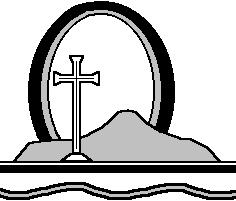 